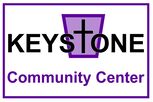 Keystone Prayer List2022The individuals who do not know Christ as their Savior. For their hearts to be opened to Jesus and for their salvation. For those who do know Jesus to continue to grow in knowledge and love for him each day, and for that to shine as they live out their everyday lives.For the individuals who participate in our programs at Keystone to experience the love and warmth of their Heavenly Father when they interact with us.The volunteers and staff at KCC to find refuge in the Lord in all circumstances. For them to be bold in their witness of Christ and to take every opportunity to love one another in action and in truth.The individuals that God is preparing for future leadership at KCC. For them to seek and love Christ above all else. 